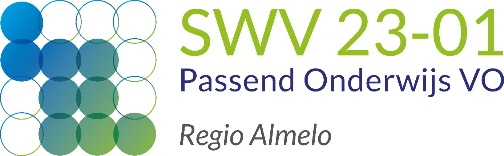 Onderbouwing en advies t.b.v. aanvraag Toelaatbaarheidsverklaring VSONaam van de leerling: [naam]                              Geboortedatum: GezinsgegevensGezinsgegevensSamenstelling gezin:  Wie heeft er gezag: (Beide ouders, vader, moeder, voogd, anders)Samenstelling gezin:  Wie heeft er gezag: (Beide ouders, vader, moeder, voogd, anders)Eventuele bijzonderheden bij zwangerschap, geboorte en ontwikkeling van de leerling:Eventuele bijzonderheden bij zwangerschap, geboorte en ontwikkeling van de leerling:Bijzonderheden in gezin:Bijzonderheden in gezin:Betrokken externe hulpverlening:Betrokken externe hulpverlening:Geef een beschrijving van de integrale problematiek Geef een beschrijving van de integrale problematiek Het gaat hier om een combinatie van stoornisaspecten, onderwijsbeperkingen en functioneren thuis en in de integraliteit. Indien van toepassing, beschrijven welke externe hulpverlening betrokken is. Indien er sprake is van een diagnose: onderzoeker/instantie, datum onderzoek en diagnose vermelden. Het gaat hier om een combinatie van stoornisaspecten, onderwijsbeperkingen en functioneren thuis en in de integraliteit. Indien van toepassing, beschrijven welke externe hulpverlening betrokken is. Indien er sprake is van een diagnose: onderzoeker/instantie, datum onderzoek en diagnose vermelden. Schoolloopbaan: Schoolloopbaan: Omschrijving van de ondersteuning die geboden is Omschrijving van de ondersteuning die geboden is Welke extra middelen/begeleiding zijn ingezet in? Wat zijn de effecten daarvan?Welke extra middelen/begeleiding zijn ingezet in? Wat zijn de effecten daarvan?Onderbouwing TLV aanvraag van de aanvragende schoolOnderbouwing TLV aanvraag van de aanvragende schoolDe aanvragende school onderbouwt waarom de leerling is aangewezen op het speciaal onderwijs.De aanvragende school onderbouwt waarom de leerling is aangewezen op het speciaal onderwijs.Geef accenten aan m.b.t. de toekomstige begeleiding/ondersteuning in het VSOGeef accenten aan m.b.t. de toekomstige begeleiding/ondersteuning in het VSOAccenten:Hoe ziet het vervolgtraject er concreet uit / aan welke VSO school wordt er gedacht?Is regulier onderwijs in de toekomst aan de orde? Accenten:Hoe ziet het vervolgtraject er concreet uit / aan welke VSO school wordt er gedacht?Is regulier onderwijs in de toekomst aan de orde? BekostigingscategorieBekostigingscategorieWelke bekostigingscategorie adviseert u? laag                                                 midden                                                     hoogVERPLICHT: Bij categorie midden en hoog, hieronder een onderbouwing.Welke einddatum van de toelaatbaarheid tot het speciaal onderwijs adviseert U: Advies einddatum TLV: Welke bekostigingscategorie adviseert u? laag                                                 midden                                                     hoogVERPLICHT: Bij categorie midden en hoog, hieronder een onderbouwing.Welke einddatum van de toelaatbaarheid tot het speciaal onderwijs adviseert U: Advies einddatum TLV: Ondertekening directeur en contactpersoon aanvragende schoolOndertekening directeur en contactpersoon aanvragende schoolHierbij verklaart de aanvragende school deze TLV aanvraag voor toelating op het VSO naar waarheid te hebben ingevuld en hierover op overeenstemming gericht overleg gevoerd te hebben met wettelijk vertegenwoordiger(s) en/ of leerling.Hierbij verklaart de aanvragende school deze TLV aanvraag voor toelating op het VSO naar waarheid te hebben ingevuld en hierover op overeenstemming gericht overleg gevoerd te hebben met wettelijk vertegenwoordiger(s) en/ of leerling.Wat is de uitkomst van dit overleg met wettelijk vertegenwoordiger(s)  en/ of leerling?(wanneer er geen overeenstemming is bereikt, dan verplicht de zienswijze wettelijk vertegenwoordiger(s) en/ of leerling indienen)Wettelijk vertegenwoordiger(s) akkoord?                     JA   	                               NEE    Wat is de uitkomst van dit overleg met wettelijk vertegenwoordiger(s)  en/ of leerling?(wanneer er geen overeenstemming is bereikt, dan verplicht de zienswijze wettelijk vertegenwoordiger(s) en/ of leerling indienen)Wettelijk vertegenwoordiger(s) akkoord?                     JA   	                               NEE    Ondertekening door directeur van de aanvragende schoolOndertekening door directeur van de aanvragende schoolNaamDatumHandtekeningHandtekeningOndertekening door de contactpersoon namens de aanvragende schoolOndertekening door de contactpersoon namens de aanvragende schoolNaam FunctieDatumHandtekeningHandtekening